2018-2019 Sloan Homeroom Parent & Classroom VolunteersWelcome to a new school year all Sloan families!  My name is Beth Davis and I am the Sloan Homeroom Parent Committee Chair for this school year.  Being a Homeroom parent for your child’s classroom is an opportunity for parents who would like to be an integral part of their child’s classroom by planning and coordinating class parties and our annual Field Day at the end of the school year using specific guidelines.*** ALL volunteers for all school activities MUST have all 3 required school clearances, no exceptions *** The expectations of a Homeroom Parent are:Be a liaison to the PTO and communicate between the teacher and the classroom parents.Delegate work by arranging classroom volunteers for each class party & Field Day. Also, organizing an optional Teachers end-of-year gift.Work with the office staff to confirm all volunteers have their required clearances by the specified date these are due.Keeping parents informed of volunteer and fundraising opportunities throughout the school year.Communicate via email information to the parents from the PTO, Teacher, or Office staff throughout the year as needed or requested.The expectations of the Classroom Volunteers are;Being responsible to provide a healthy snack, treat, beverages, and/or paper products for class parties using guidelines given by the teacher and/or the Homeroom Parent. Making sure there are no allergies to any food or treat you donate.Choosing a craft, activity, and/or game by providing or requesting donations (through your Homeroom Parent) from other classroom parents all the necessary supplies needed for it. **Please note, there is NO reimbursement for classroom parties. Volunteers must provide everything for the parties at their own expense. In the event school is cancelled on party or Field Day days the date and/or structure of the party may change. When considering signing up to volunteer in the classrooms, please note, no siblings can accompany parents to the school activities.  Homeroom parents do not have to be at every party. There will only be 3 Parents TOTAL at each party, not 3 parents plus the HR parent. The number of Volunteers needed for Field Day will be given to the Homeroom Parent closer to that day at the end of the year.IMPORTANT: Even if you cannot volunteer, please complete and return this form to ensure you are included in all classroom communications.Please feel free to contact me with any questions at:Call or Text – 412-973-1630Email – xbeth@yahoo.comPlease return the entire second page to school NO LATER than Wednesday, Sept. 12, 2018.. If more than one parent in a classroom volunteers to be the HR Parent, (1) person will be randomly selected to be the HR parent. I will randomly choose 1 parent to be that classes HR Parent. Parents who are chosen will be notified by Sept. 14th. There will be a meeting for all HR parents at 7 pm in the LGI on September 18th.  If you cannot make it to this meeting, you may not be chosen to be Homeroom Parent.  Homeroom Parent/Classroom Party Volunteer Form Please send in a separate form for each child, if you have multiple children at Sloan.  Thank you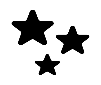 PLEASE write legibly.Parent Name: __________________________________________________________________Child’s Name: __________________________________________________________________Child’s Teacher & Grade: _______________________________________________________Parent’s Phone number: __________________________________________________________Parent’s Email address: ___________________________________________________________Please select from the following (more than one can be chosen):I’d like to be considered as my child’s Homeroom Parent: If interested in volunteering for a classroom party or Field Day, please write in your choices from first preference to last. Party times are: Grades K/1/2 from 11:00 AM to 11:45 AM; and Grades 3/4/5 from 2:00 PM to 2:45 PMFall Party- Friday, October 26thWinter Party- Friday, December 21st  Spring Party- Friday, April 12thField Day*- Wednesday, June 5th*As the Field Day times are different than the classroom party times, volunteers for Field Day should plan to be available in the morning and the afternoon for Field Day. More details on Field Day will be available in the Spring.